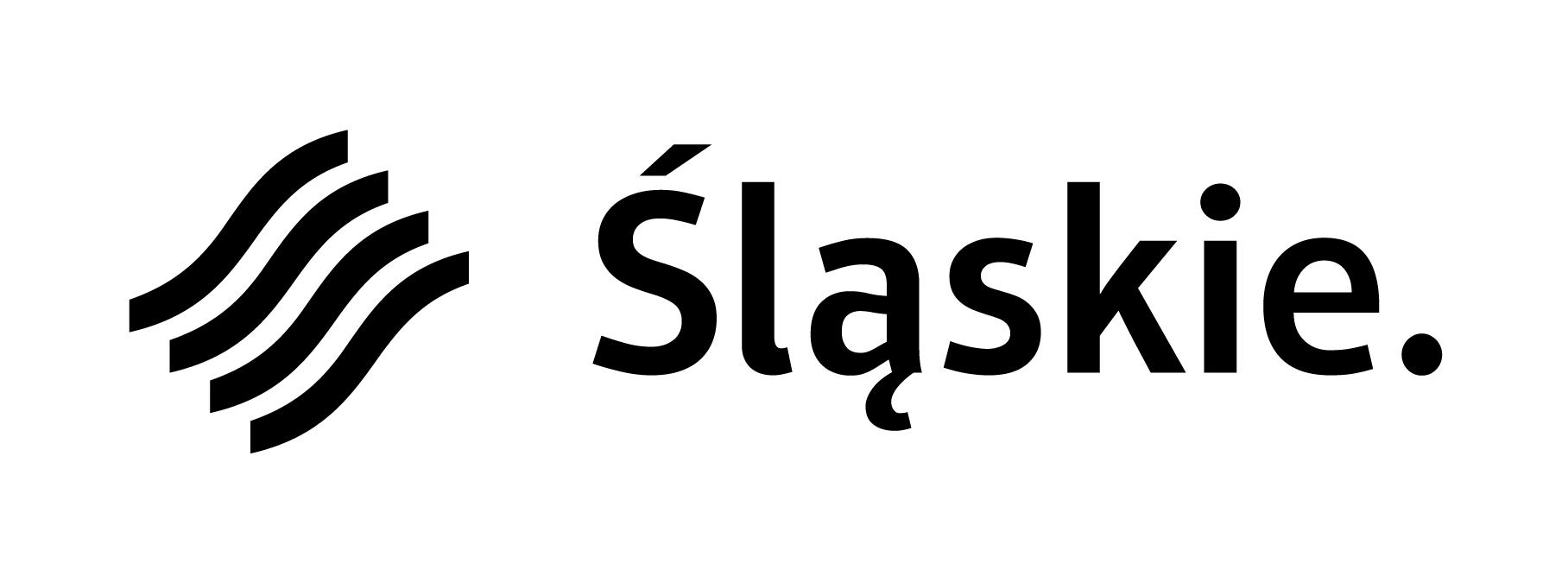 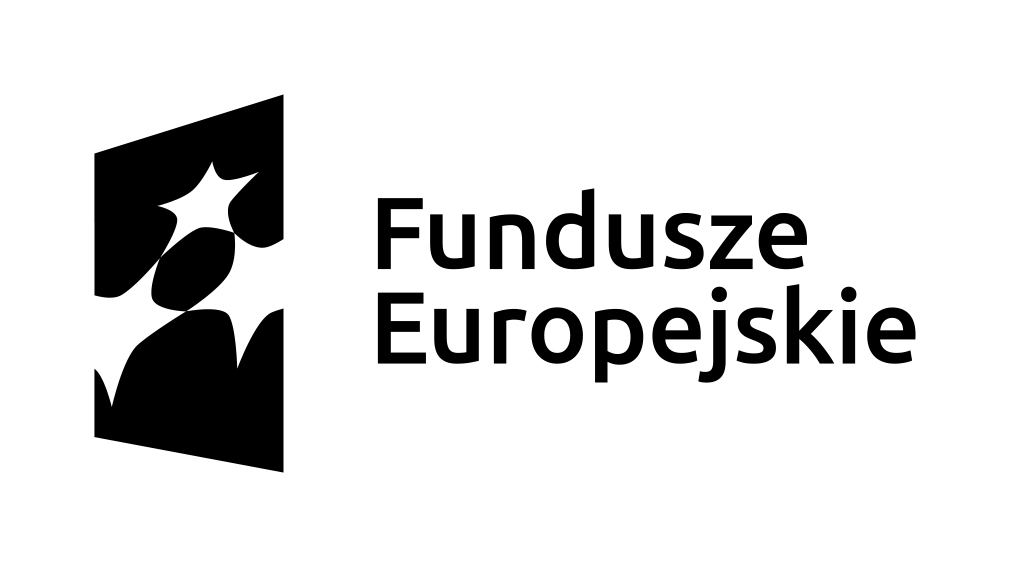 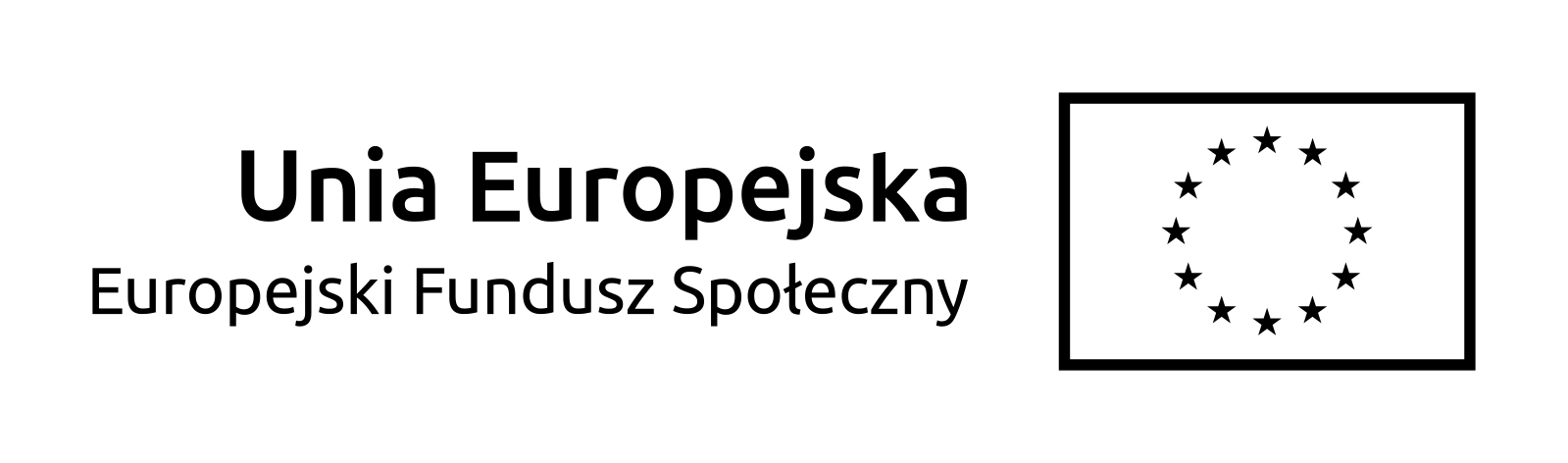 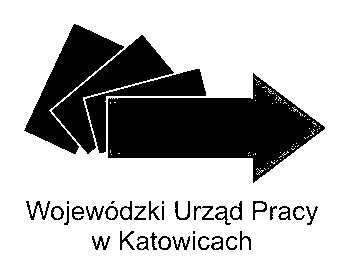 Załącznik nr 2do Ogłoszenia o zamówieniuOświadczenie Wykonawcy/osoby upoważnionej do reprezentowania*(niewłaściwe skreślić)dot. postępowania pn. „Zakup wyposażenia biurowego”. Ja niżej podpisany/a ……………………………………………………. reprezentujący/a  ………………….………………………………………………………………………………………...(Nazwa Wykonawcy)……………………………………………………………………………………………………………(Adres)NIP: ………………………….……… REGON: ………………  Nr telefonu: …………………………składając ofertę w postępowaniu oświadczam, że:- zapoznałem/am się z postanowieniami załączonego do Ogłoszenia o zamówieniu wzoru umowy i przyjmuję go bez zastrzeżeń;zapoznałem/am się z warunkami zamówienia i przyjmuję je bez zastrzeżeń;przedmiot oferty jest zgodny z przedmiotem zamówienia; jestem związany z niniejszą ofertą przez okres 30 dni, licząc od terminu składania ofert podanego w Ogłoszeniu o zamówieniu....................................., dnia.....................  		                        ….…………………………….Podpis Wykonawcy lub 
osoby upoważnionej*w przypadku, gdy ofetę w imieniu Wykonawcy składa osoba upoważniona na podstawie pełnomocnictwa należy je dołączyć do oferty